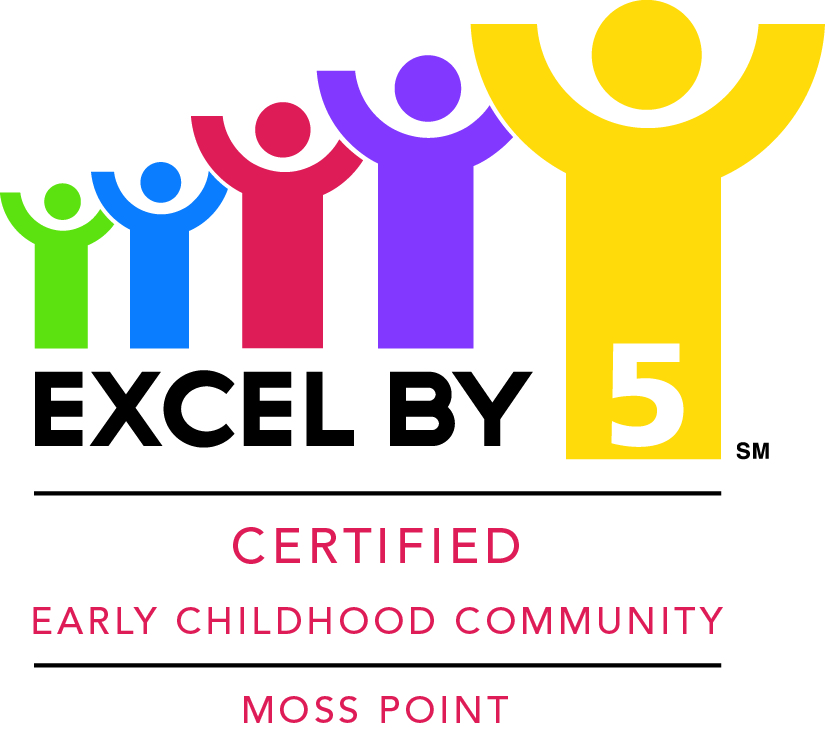 Pre-K Picture Day in the Pumpkin PatchTuesday, October 14, 9:00-11:00 A.M.Bring young children, birth to 5, and join us in The Pumpkin PatchOn the Beautiful Moss Point Riverfront!(Thank you to Moss Point Celebrations for all the fantastic decorations!)Hay Maze tourFace Painting“Pumpkin Toss”Born Learning Trail walk“Apple Grab”Great spots to take pictures of your little ones